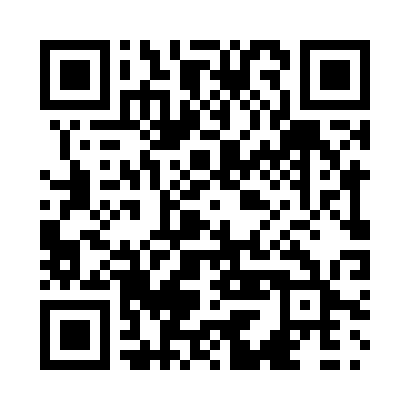 Prayer times for Summit, Quebec, CanadaMon 1 Jul 2024 - Wed 31 Jul 2024High Latitude Method: Angle Based RulePrayer Calculation Method: Islamic Society of North AmericaAsar Calculation Method: HanafiPrayer times provided by https://www.salahtimes.comDateDayFajrSunriseDhuhrAsrMaghribIsha1Mon3:105:111:026:268:5310:542Tue3:115:111:026:268:5210:533Wed3:125:121:026:268:5210:524Thu3:135:131:026:268:5210:525Fri3:145:131:036:268:5110:516Sat3:155:141:036:268:5110:507Sun3:165:151:036:268:5010:498Mon3:185:161:036:258:5010:489Tue3:195:171:036:258:4910:4710Wed3:205:171:036:258:4910:4611Thu3:225:181:036:258:4810:4412Fri3:235:191:046:248:4810:4313Sat3:255:201:046:248:4710:4214Sun3:265:211:046:248:4610:4015Mon3:285:221:046:238:4510:3916Tue3:305:231:046:238:4510:3817Wed3:315:241:046:228:4410:3618Thu3:335:251:046:228:4310:3519Fri3:355:261:046:218:4210:3320Sat3:365:271:046:218:4110:3121Sun3:385:281:046:208:4010:3022Mon3:405:291:046:208:3910:2823Tue3:415:301:046:198:3810:2624Wed3:435:311:046:198:3710:2525Thu3:455:321:046:188:3610:2326Fri3:475:341:046:178:3510:2127Sat3:495:351:046:178:3310:1928Sun3:505:361:046:168:3210:1729Mon3:525:371:046:158:3110:1530Tue3:545:381:046:148:3010:1331Wed3:565:391:046:148:2810:12